	Маятниковые двери с фиксацией ИРБИСМДО(Ф), МДД(Ф)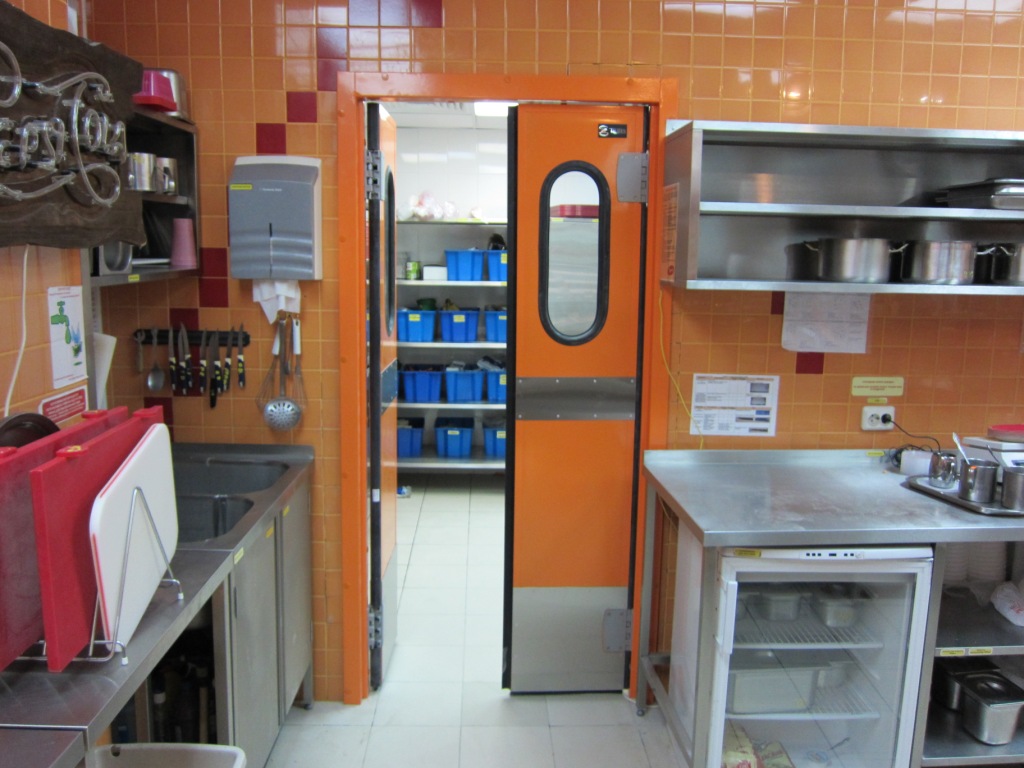 Предназначены для использования: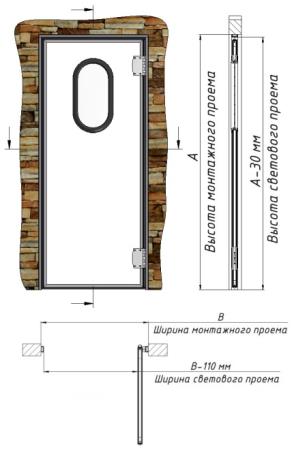 в тех условиях, где необходима фиксация полотна двери под 90°в местах прохода людей, провоза ручных тележек с грузом небольшой высоты (ограничено высотой защитного бампера)со значительной ветровой нагрузкойв офисных и технических помещениях с трафиком средней интенсивностидля пищеблоков медицинских учрежденийв помещениях без монорельса в помещениях с отсутствием требований к гигиенев помещениях, где отсутствует не упакованное мясо, кровь, потроха, шкуры и т.д.в условиях отсутствия содержания соли в воздухев условиях постоянной 80% влажности и температуры от +5…+45°С, и непродолжительной влажности 100%в условиях присутствия крупной пыли и абразива в воздухе (присутствует значительное сокращение ресурса петли)в условиях отсутствия химической обработки полотна двери жидкостями, вызывающими коррозию алюминияМаксимальные размеры дверей для одностворчатой и двустворчатой двери стандартного ряда см. Ошибка! Источник ссылки не найден.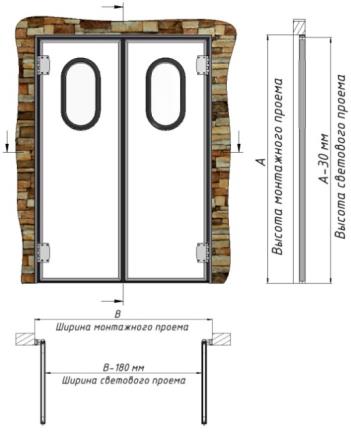 Полотно двери.Лёгкое многослойное полотно, обрамленное по периметру специальным алюминиевым профилемТолщина полотна 40ммЦвет полотна: стандартный- RAL9003 белыйОкно овальное с резиновым обрамлением 300х580По периметру двери резиновый уплотнительный профиль.Таблица 1Конструкция и виды рам.Толщина  материала рам  1,5 мм. Покрытие – на выбор краска порошковая RAL9003 (если полотно RAL9003) или RAL7035 (если полотно RAL7035). Материал (опция)- нержавеющая сталь AISI430, нержавеющая сталь AISI304. "П-образная рама" монтируется внутрь проема с использованием сквозного  скрытого крепежа.
Рекомендуемая установка на несущие стены из бетона или цельного кирпича."Рама в обхват проема" монтируется с двух сторон проема с использованием сквозного скрытого крепежа.
Рекомендуемая установка на стены из сэндвич панелей, гипсокартонные перегородки и любые другие ненесущие конструкции в качестве усиления и/или защиты проема от ударов."Угловая рама" монтируется с одной стороны проема с использованием скрытого крепежа.
Рекомендуемая установка на несущие стены из бетона или цельного кирпича в качестве усиления углов проема.Таблица Петля.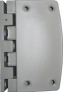 Все элементы петли, выполнены из прочного композитаУверенная фиксация полотна в створе проемаЖесткий ход открывания/закрывания двери под действием пружинного механизма Фиксация полотна двери в открытом положении под углом 90°Прогрессивная скорость закрытия (чем больше угол открытия, тем сильнее и быстрее закрытие)Обозначение дверей.Пример для Маятниковой Двери Одностворчатой (с Фиксацией полотна), с Шириной монтажного проема 1200мм, Высотой монтажного проема 2000мм, стандартной толщиной полотна 40мм, Правое открывание (петли справа):МДО(Ф)-1200.2000/40-ПрПример для Маятниковой Двери Двухстворчатой (с Фиксацией полотна), с Шириной монтажного проема 2000мм, Высотой монтажного проема 2400мм, стандартной толщиной полотна 40мм:	МДД(Ф)-2000.2400/40Эксклюзивные цвета:Стандартная комплектация.МДО(Ф): Дверное полотно с петлями и окном 300х580, рама, паспорт, инструкция по монтажу и эксплуатации, крепежный набор по выбору. Всё изделие полностью смонтировано на раму для всех стандартных размеров.
Упаковано в единую картонную коробкуМДД(Ф): Дверное полотно с петлями и окном 300х580, рама, паспорт, инструкция по монтажу и эксплуатации, крепежный набор по выбору.
Первое место. Дверные полотна с петлями уложены в картонную коробку.
Второе место. Рама двери с зафиксированными стойками, обернутая в полиэтилен (допускается разборная конструкция).Опции Таблица 3Стандартный ряд (остальные размеры- по индивидуальному запросу)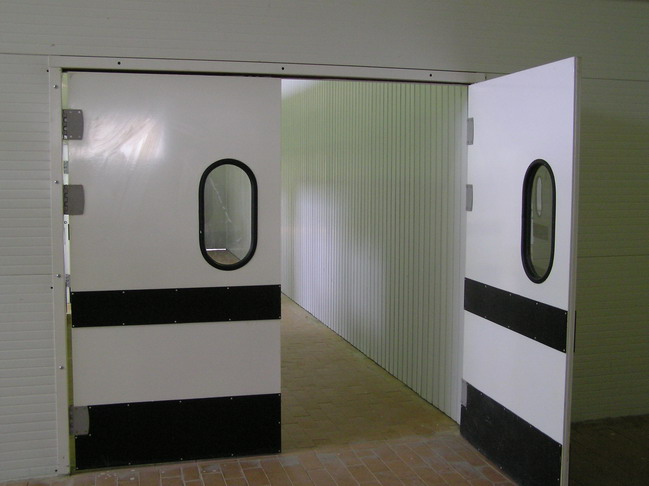 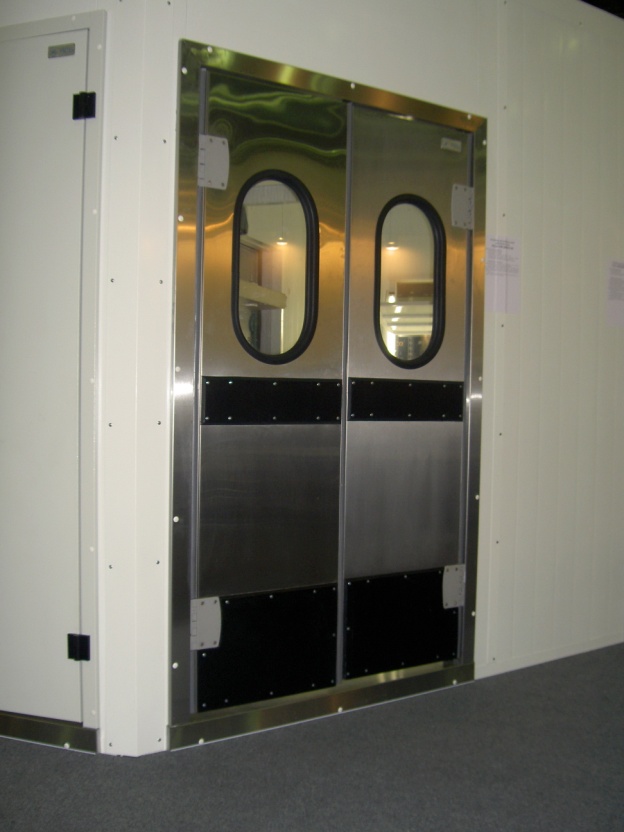 Внимание!Маятниковые двери не обеспечивают полной герметизации проема, так как по периметру между рамой и полотном двери присутствуют технологические зазоры. 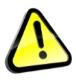 Максимальные размеры дверейМаксимальные размеры дверейМаксимальные размеры дверейПолотноОдностворчатая МДО(Ф)м2/1створкаДвустворчатая МДД(Ф)м2/2створкиПолотно без каких либо бамперов3,87,3Полотно с пластиковым формованным бампером*13,15,7Полотно с алюминиевым рифленым бампером S3.0мм*12,75,0Полотно с нержавеющим бампером S1.5мм*11,83,3*1- В расчете учитывались следующие размеры бамперов, установленных с двух сторон:для рук Н=150мм, для ног Н600*1- В расчете учитывались следующие размеры бамперов, установленных с двух сторон:для рук Н=150мм, для ног Н600*1- В расчете учитывались следующие размеры бамперов, установленных с двух сторон:для рук Н=150мм, для ног Н600П-образная рама (внутрь проема)Рама в обхват проемаРама угловая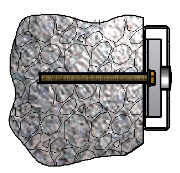 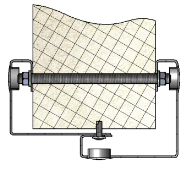 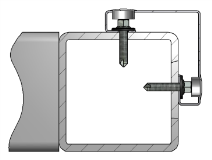 RAL 1014RAL 2004RAL 3003RAL 5002RAL 6002RAL 7004RAL8017RAL 9002RAL 1015RAL 3005RAL 5005RAL 6005RAL 7005RAL8019RAL 9005RAL 1018RAL 3009RAL 5021RAL 6020RAL 7024RAL 9006RAL 1034RAL 3011RAL 5024RAL 9010RAL 3020ОкнаОкно резиновое обрамление овальное 300х580 (Входит в стандартное исполнение)Окно резиновое обрамление овальное 200х580Окно резиновое обрамление круглое 300Окно резиновое обрамление круглое 350Окно резиновое обрамление круглое 400Окно резиновое обрамление круглое 450Окно металлическое обрамление прямоугольное 300х600Окно металлическое обрамление прямоугольное 500х700Окно металлическое обрамление квадратное 400х400Окно металлическое обрамление квадратное 700х700Окно металлическое обрамление ромб 200х200Окно металлическое обрамление ромб 300х300Запорные механизмыЗамок в нижней части полотна двери (не используется с формованными бамперами)Тросовый или цепной запорный механизмШпингалет вверх (не используется для дверей выше 2200мм)Шпингалет вниз (только с формованным бампером)Бампер под руки с одной стороны одной створки:Бампер для рук №1. Формованный пластик = ширина х 150 х 4,0 ммБампер для рук №2. Плоский пластик = ширина х 150 х 4,0 ммБампер для рук №3. Рифлёный алюминий = ширина до 1100/1400/2500 х 150 х 2,0 ммБампер для рук №4. Нерж. пищевая AISI304 = ширина до 1150/2500 х 150 х 1,5 ммБампер для рук №5. Нерж. не пищевая AISI430 = ширина до 1150/2500 х 150 х 1,5 ммБампер в нижней части полотна с одной стороны одной створки:Бампер нижний №1. Формованный пластик = ширина х 400 х 4,0 ммБампер нижний №2. Формованный пластик = ширина х 600 х 4,0 ммБампер нижний №3. Формованный пластик = ширина х 1000 х 4,0 ммБампер нижний №4. Плоский пластик = ширина х 400 х 4,0 ммБампер нижний №5. Плоский пластик = ширина х 600 х 4,0 ммБампер нижний №6. Плоский пластик = ширина х 1000 х 4,0 ммБампер нижний №7. Рифлёный алюминий = ширина до 1100/1400/2500 х400х2,0 ммБампер нижний №8. Рифлёный алюминий = ширина до 1100/1400/2500 х 600х2,0 ммБампер нижний №9. Рифлёный алюминий = ширина до 1100/1400/2500 х 1000х2,0 ммБампер нижний №10. Нерж. пищевая AISI304 = ширина до 1150/2500 х400х1,5 ммБампер нижний №11. Нерж. пищевая AISI304 = ширина до 1150/2500 х600х1,5 ммБампер нижний №12. Нерж. пищевая AISI304 = ширина до 1150/2500 х1000х1,5 ммБампер нижний №13 Нерж. не пищевая AISI430 = ширина до 1150/2500 х400х1,5 ммБампер нижний №14. Нерж. не пищевая AISI430 = ширина до 1150/2500 х600х1,5 ммБампер нижний №15. Нерж. не пищевая AISI430 = ширина до 1150/2500 х1000х1,5 ммСтоимость нержавеющей обшивки за одну сторону одного полотнаНержавеющая сталь AISI304 (пищевая) S0,8 мм (для двери, высотой до 2500)Нержавеющая сталь AISI304 (пищевая) S0,8 мм (для двери, высотой более 2501)Нержавеющая сталь AISI430 S0,8 мм (для двери, высотой до 2500)Нержавеющая сталь AISI430 S0,8 мм (для двери, высотой более 2501)Эксклюзивные цвета (сроки производства увеличиваются)Эксклюзивный (требуется предварительное подтверждение) цвет полотна МДО(Оф)
с одной стороны полотна.Эксклюзивный (требуется предварительное подтверждение) цвет полотна МДО(Оф) 
с двух сторон полотна.Эксклюзивный (требуется предварительное подтверждение) цвет полотна МДД(Оф)
с одной стороны полотна.Эксклюзивный (требуется предварительное подтверждение) цвет полотна МДД(Оф)
с двух сторон полотна.Материал (цвет) рамы двери (сроки изготовления увеличиваются)Цвет RAL7035 серыйЭксклюзивный (требуется предварительное подтверждение) цвет рамыНержавеющая сталь AISI304 (пищевая) S1,5 мм. П-ОБРАЗНАЯ РАМА.Нержавеющая сталь AISI304 (пищевая) S1,5 мм. РАМА В ОБХВАТ 250ммНержавеющая сталь AISI304 (пищевая) S1,5 мм. УГЛОВАЯ РАМА.Нержавеющая сталь AISI430 S1,5 мм. П-ОБРАЗНАЯ РАМА.Нержавеющая сталь AISI430 S1,5 мм. РАМА В ОБХВАТ 250ммНержавеющая сталь AISI430 S1,5 мм. УГЛОВАЯ РАМА.